                  Colegio Américo Vespucio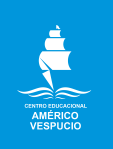                Educación Parvularia/Pre Kínder               Comunicación Integral/2020LENGUAJE VERBAL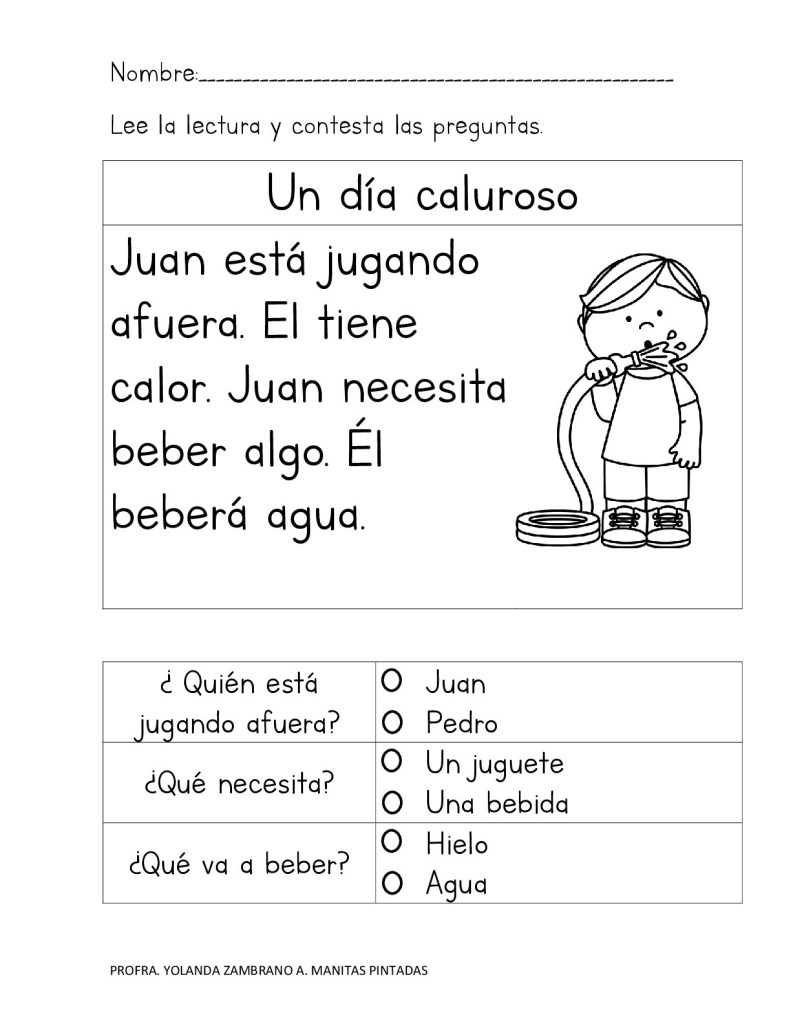                   Colegio Américo Vespucio               Educación Parvularia/Pre Kínder               Comunicación Integral/2020LENGUAJE VERBAL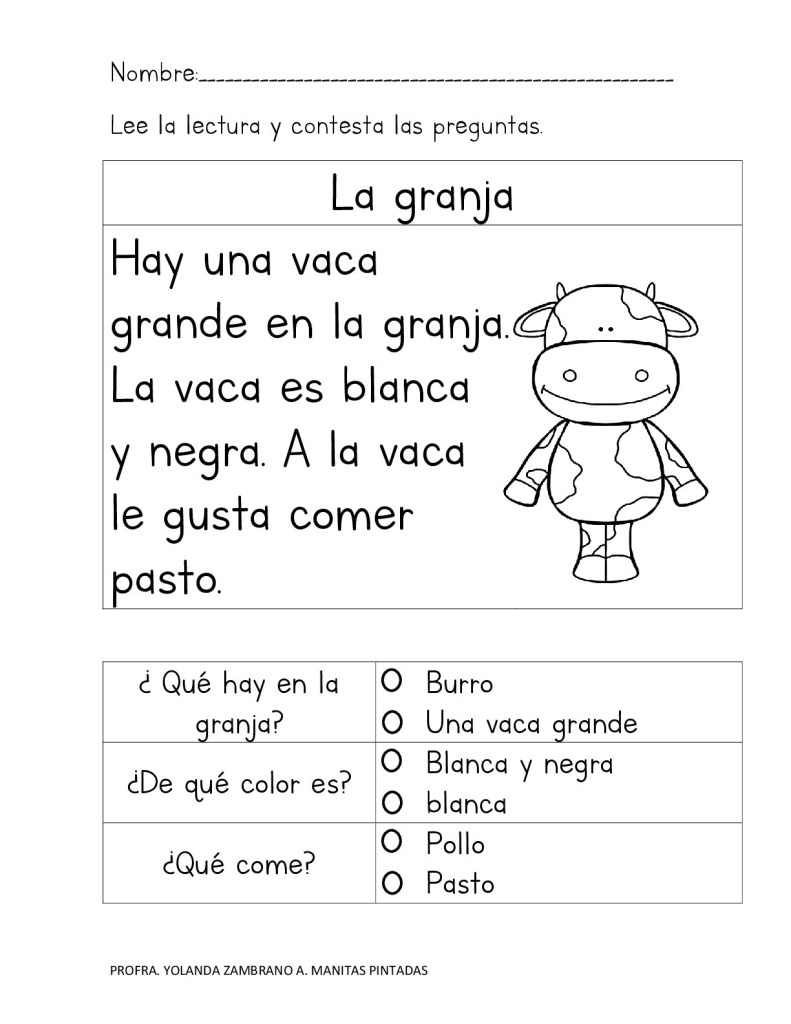                   Colegio Américo Vespucio               Educación Parvularia/Pre Kínder               Comunicación Integral/2020LENGUAJE VERBAL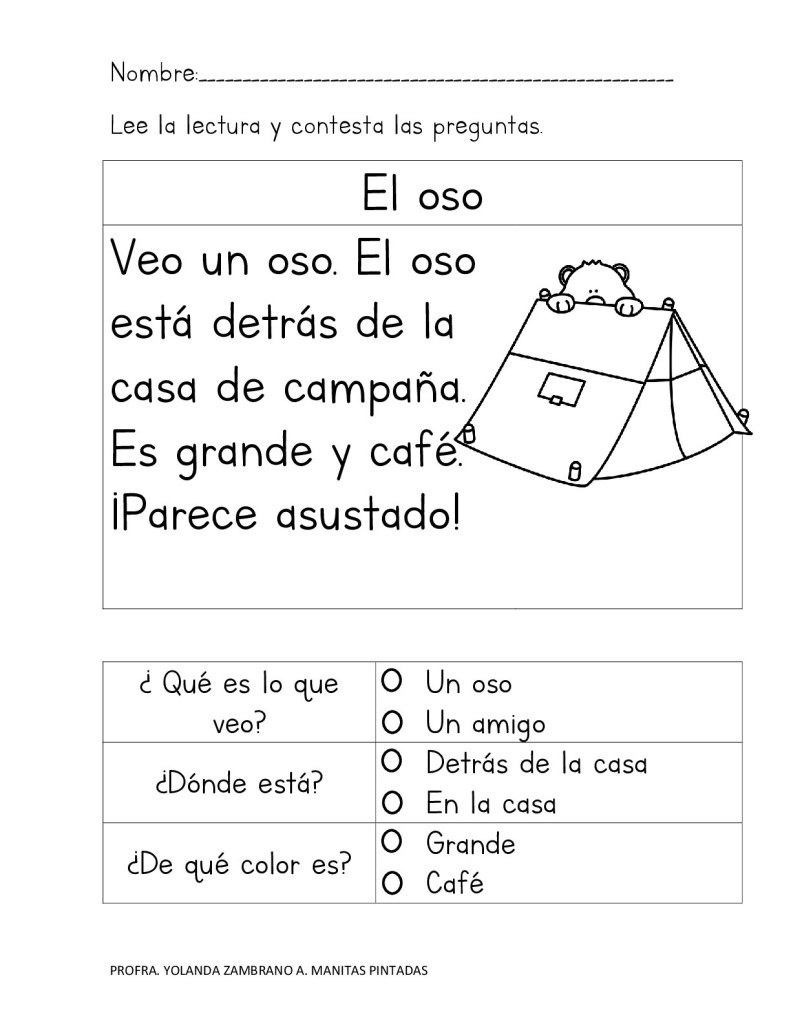                   Colegio Américo Vespucio               Educación Parvularia/Pre Kínder               Comunicación Integral/2020LENGUAJE VERBAL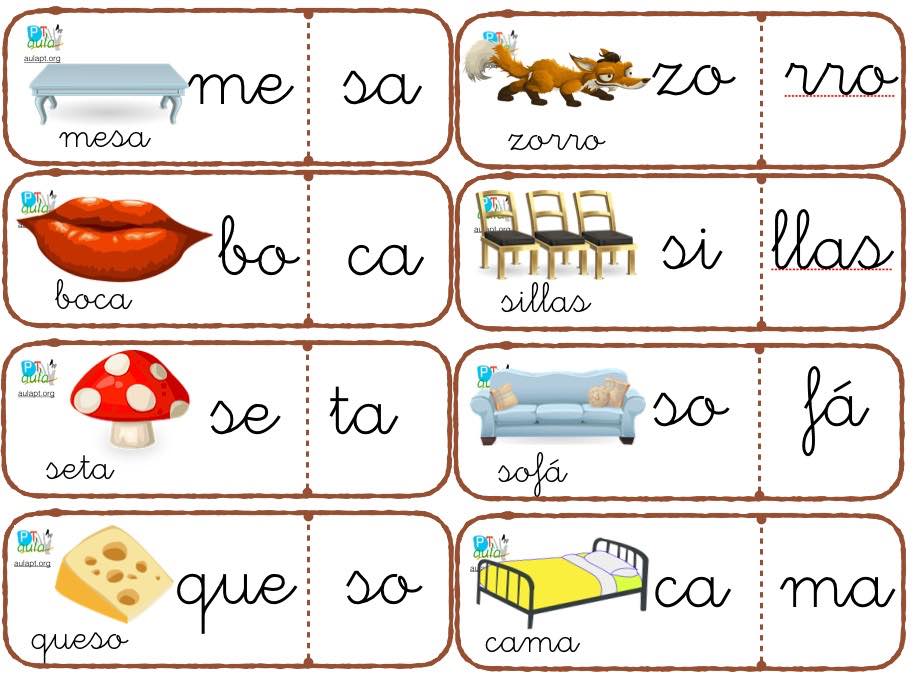                   Colegio Américo Vespucio               Educación Parvularia/Pre Kínder               Comunicación Integral/2020LENGUAJE VERBALEjemplo: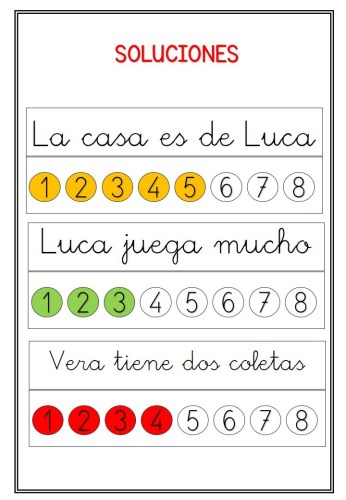 Actividad 2: después de realizar la instrucción de la actividad 1, cuenta cuantas palabras tiene cada oración indicando el número que corresponde: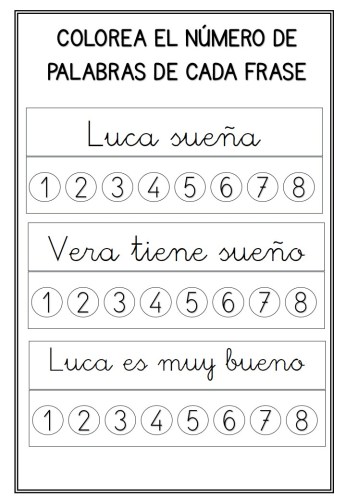 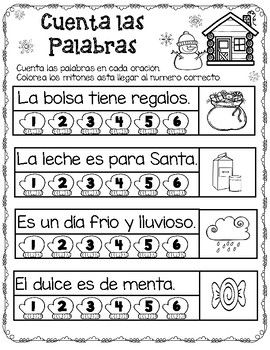                   Colegio Américo Vespucio               Educación Parvularia/Pre Kínder               Comunicación Integral/2020LENGUAJE VERBALPor ejemplo: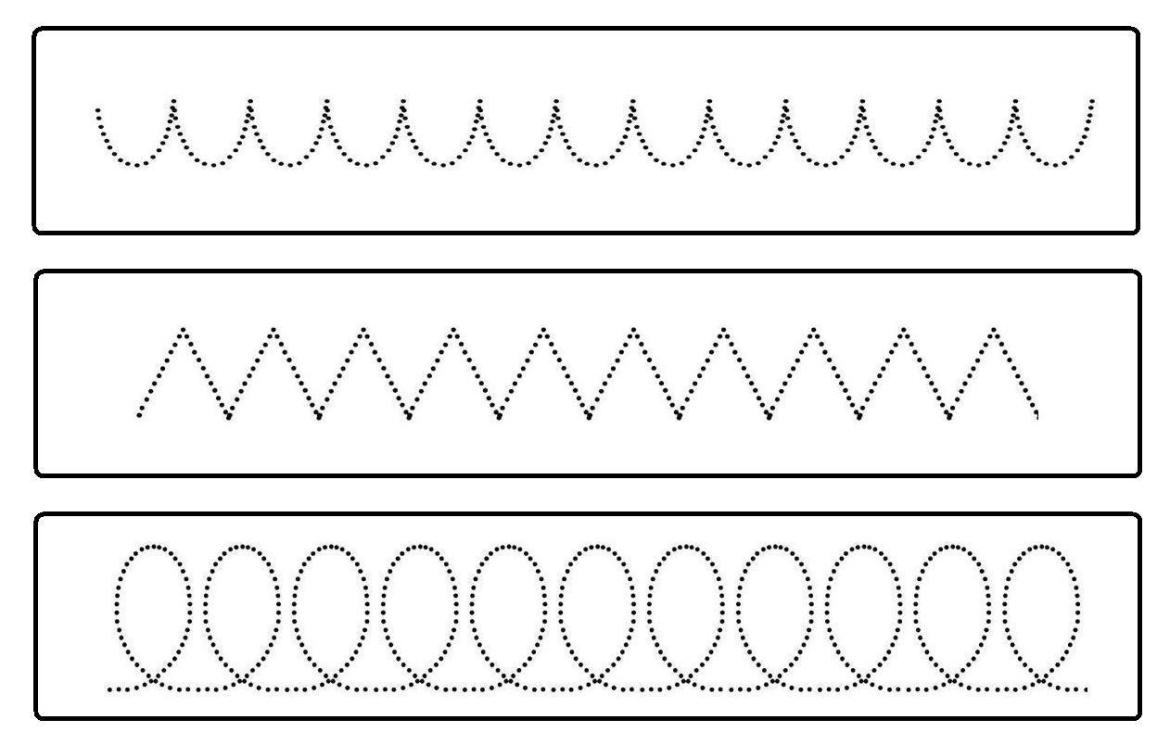 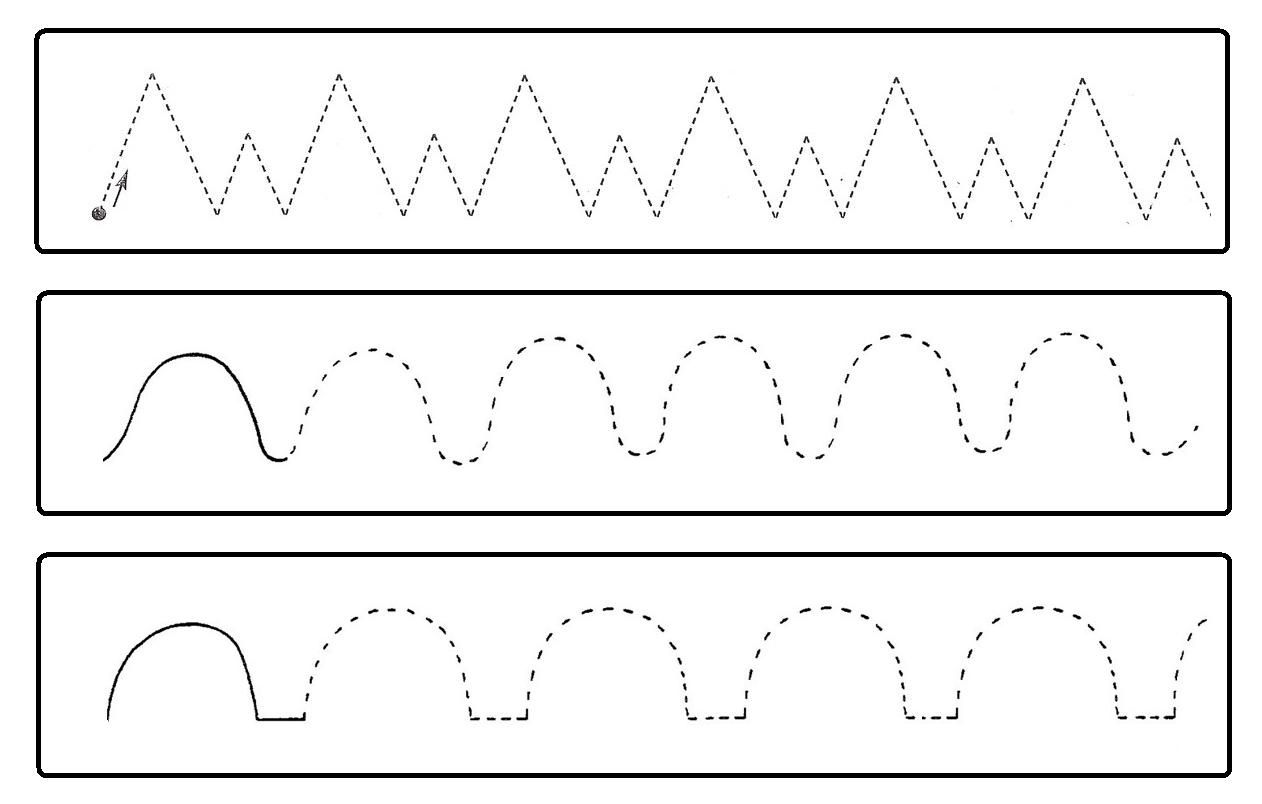 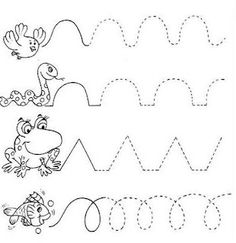 Es importante realizar este tipo de actividades todos los días, ya que con esto los niños van soltando su mano para poder tomar correctamente el lápiz y comenzar con la escritura.NombreCursoFechaPREKINDER A_____/____/ 20200A6. Comprender contenidos explícitos de textos literarios y no literarios, a partir de la escucha atenta, describiendo información y realizando progresivamente inferencias y predicciones.ACTIVIDAD 1: con la ayuda de un adulto lee el cuento y luego responde indicando la respuesta correcta.NombreCursoFechaPREKINDER A_____/____/ 20200A6. Comprender contenidos explícitos de textos literarios y no literarios, a partir de la escucha atenta, describiendo información y realizando progresivamente inferencias y predicciones.ACTIVIDAD 2: con la ayuda de un adulto lee el cuento y luego responde indicando la respuesta correcta.NombreCursoFechaPREKINDER A_____/____/ 20200A6. Comprender contenidos explícitos de textos literarios y no literarios, a partir de la escucha atenta, describiendo información y realizando progresivamente inferencias y predicciones.ACTIVIDAD 3: con la ayuda de un adulto lee el cuento y luego responde indicando la respuesta correcta.NombreCursoFechaPREKINDER A_____/____/ 20200A3. Descubrir en contextos lúdicos, atributos fonológicos de palabras conocidas, tales como conteo de palabras, segmentación y conteo de sílabas, identificación de sonidos finales e inicialesACTIVIDAD 1: con la ayuda de un adulto separa en silabas las palabras golpeando con las palmas Actividad 2: ya realizada la actividad 1, ahora vas a aplaudir para saber cuántas silabas tiene:Responde:¿Cuántas palabras hay con menos aplausos?¿Cuántas palabras hay con más aplausos?Se solicita jugar con otros elementos de la casa, ya sea dormitorio, baño, ropa, juguetes, etc.NombreCursoFechaPREKINDER A_____/____/ 20200A3. Descubrir en contextos lúdicos, atributos fonológicos de palabras conocidas, tales como conteo de palabras, segmentación y conteo de sílabas, identificación de sonidos finales e inicialesACTIVIDAD 1: con la ayuda de un adulto cuentas cuantas palabras tiene una oración NombreCursoFechaPREKINDER A_____/____/ 2020 OA 8: Representar gráficamente algunos trazos utilizando diferentes recursos y soportes en situaciones autenticaActividad: en una bandeja echa arena, harina o sémola, lo que tengas en tu casa luego con tu dedo índice realiza diferentes tipos de trazos. 